НАРУЧИЛАЦКЛИНИЧКИ  ЦЕНТАР ВОЈВОДИНЕул. Хајдук Вељкова бр. 1, Нови Сад(www.kcv.rs)ОБАВЕШТЕЊЕ О ЗАКЉУЧЕНОМ УГОВОРУ У ПОСТУПКУ ЈАВНЕ НАБАВКЕ БРОЈ 149-20-O, партија бр. 9Врста наручиоца: ЗДРАВСТВОВрста предмета: Опис предмета набавке, назив и ознака из општег речника набавке: Набавка материјала за неурохирургију за потребе Клиничког центра Војводине, партија бр. 9 - Ресорптивни хемостатски гел свињског порекла у праху33140000  -   медицински потрошни материјалУговорена вредност: без ПДВ-а 334.348,56 динара, односно 367.783,42 динара са ПДВ-ом.Критеријум за доделу уговора: најнижа понуђена ценаБрој примљених понуда: 1Понуђена цена: Највиша: 334.348,56 динараНајнижа: 334.348,56 динараПонуђена цена код прихваљивих понуда:Највиша: 334.348,56 динараНајнижа: 334.348,56 динараДатум доношења одлуке о додели уговора: 12.06.2020.Датум закључења уговора: 23.06.2020.Основни подаци о добављачу: „STIGA“ d.o.o. ул. Болманска бр. 8, Нови СадПериод важења уговора: до дана у којем добављач у целости испоручи наручиоцу добра, односно најдуже годину дана.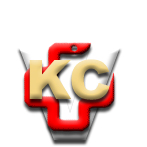 КЛИНИЧКИ ЦЕНТАР ВОЈВОДИНЕАутономна покрајина Војводина, Република СрбијаХајдук Вељкова 1, 21000 Нови Сад,т: +381 21/484 3 484 e-адреса: uprava@kcv.rswww.kcv.rs